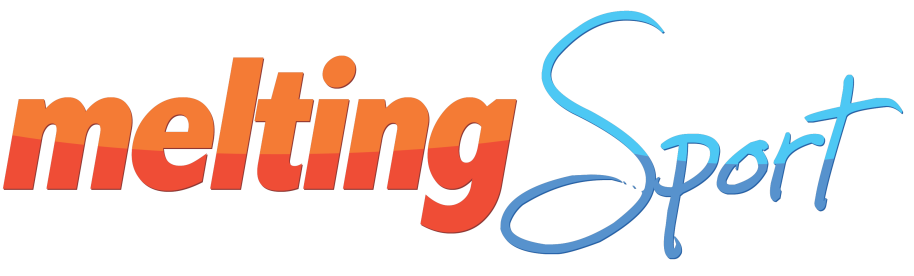 Bulletin d'inscription STAGEVous devez IMPRIMER ce bulletin, le remplir, le scanner et le renvoyer par email:
 meltingsport@hotmail.com
 Il est également possible d'effectuer l'inscription directement par téléphone au 0475 / 50 21 53.
Coordonnées de l'enfantCochez une période
Veuillez vous référer au site internet pour connaître les périodes et dates des stagesStage de Toussaint	Stages de Noël				Stage Carnaval
Une semaine	Semaine 1					Une semaine
	Semaine 2Stages de Pâques	Stages d'été  
Semaine 1	Semaine 1		Semaine 5
Semaine 2	Semaine 2		Semaine 6
	Semaine 3		Semaine 7
	Semaine 4		Semaine 8

www.meltingsport.be - GSM: 0475 / 50 21 53 (9h à 18h)
Nom: ........................................	   Prénom: ........................................		Age: ........Date de naissance: _ _ / _ _ / _ _ _ _Adresse: ................................................................	Commune: ....................................Teléphone fixe: .................................................. 	GSM: .............................................Adresse e-mail: ..................................................